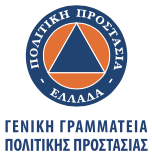 ΒΕΒΑΙΩΣΗ ΚΙΝΗΣΗΣΑυτοαπασχολούμενου (χωρίς εργοδότη) – Ελ. Επαγγελματία - Επιτηδευματία ΥΠΕΥΘΥΝΗ ΔΗΛΩΣΗ1Το παρόν (νέο) έντυπο εφαρμόζεται από 15/2/2021   Υποχρεωτικά με την παρούσα επιδεικνύονται στοιχεία της φορολογικής ταυτότητας από το ΠΣ TAXIS σε έντυπη ή ηλεκτρονική μορφή (στοιχεία μητρώου φυσικού προσώπου και επιχειρηματικής δραστηριότητας)ΥΠΟΥΡΓΕΙΟ ΕΡΓΑΣΙΑΣΚΑΙ ΚΟΙΝΩΝΙΚΩΝ ΥΠΟΘΕΣΕΩΝ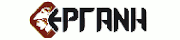 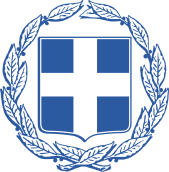 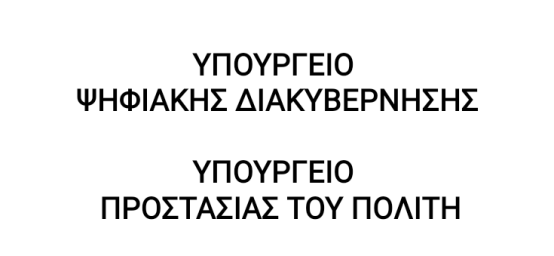 ΕΛΛΗΝΙΚΗ ΔΗΜΟΚΡΑΤΙΑ  ΗΜΕΡΟΜΗΝΙΑ  ΗΜΕΡΟΜΗΝΙΑ  ΗΜΕΡΟΜΗΝΙΑ              ΑΡ. ΠΡΩΤ.:              ΑΡ. ΠΡΩΤ.:              ΑΡ. ΠΡΩΤ.:O/Η ΔΗΛΩΝ/ΟΥΣΑO/Η ΔΗΛΩΝ/ΟΥΣΑO/Η ΔΗΛΩΝ/ΟΥΣΑO/Η ΔΗΛΩΝ/ΟΥΣΑO/Η ΔΗΛΩΝ/ΟΥΣΑO/Η ΔΗΛΩΝ/ΟΥΣΑO/Η ΔΗΛΩΝ/ΟΥΣΑΕΠΩΝΥΜΟΕΠΩΝΥΜΟΟΝΟΜΑΟΝΟΜΑ ΠΑΤΕΡΑΟΝΟΜΑ ΠΑΤΕΡΑΑ.Φ.Μ.ΑΔΤ /ΑΡ. ΔΙΑΒΑΤΗΡΙΟΥΑΔΤ /ΑΡ. ΔΙΑΒΑΤΗΡΙΟΥΙΔΙΟΤΗΤΑΔΙΕΥΘΥΝΣΗ ΚΑΤΟΙΚΙΑΣΔΙΕΥΘΥΝΣΗ ΚΑΤΟΙΚΙΑΣΔΙΕΥΘΥΝΣΗ ΕΠΑΓΓΕΛΜΑΤΙΚΗΣ ΕΔΡΑΣΔΙΕΥΘΥΝΣΗ ΕΠΑΓΓΕΛΜΑΤΙΚΗΣ ΕΔΡΑΣΠΕΡΙΕΧΟΜΕΝΟ ΥΠΕΥΘΥΝΗΣ ΔΗΛΩΣΗΣΕίναι απαραίτητο να μετακινηθώ για λόγους εργασίας εντός των ορίων της/των Περιφερειακής/ων Ενότητας/των …………………………..Χρονικό διάστημα από    …./…./2021 έως   …./…./2021Μεταξύ των ωρών από  ………   έως  ………. (24ΩΩ:ΛΛ):ΣΗΜΕΙΩΣΕΙΣ:…………………………………………………………………………………………………………….- Η ταυτοπροσωπία του δηλούντος /σας γίνεται με την επίδειξη της ταυτότητάς ή διαβατηρίου του/της.- Σε περίπτωση δήλωσης ψευδών στοιχείων, επιβάλλεται διοικητικό πρόστιμο ύψους 300 ευρώ.1Σύμφωνα με την παρ. 6 του άρθρου 22 του ν.1599/1986: «Όποιος εν γνώσει του δηλώνει ψευδή γεγονότα ή αρνείται ή αποκρύπτει τα αληθινά  με έγγραφη υπεύθυνη δήλωση του  άρθρου 8 τιμωρείται με φυλάκιση τουλάχιστον τριών μηνών. Εάν ο υπαίτιος αυτών των πράξεων σκόπευε να προσπορίσει στον εαυτόν του ή σε άλλον περιουσιακό όφελος βλάπτοντας τρίτον ή σκόπευε να βλάψει άλλον, τιμωρείται με κάθειρξη μέχρι 10 ετών»